Name:.........................................						Date:.........................................Divide these Sweets into 2 equal groups: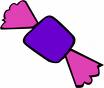 Divide these bananas into 2 equal groups: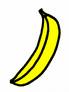 Divide these cakes into 2 equal groups: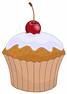 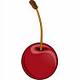 Divide these cherries into 2 equal groups:Divide these sandwiches into 2 equal groups: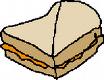 Divide these sweets into 2 equal groups:Divide these cherries into 2 equal groups:Challenge:Emma has 12 chocolate bars. She decides to share them equally between 2 friends. How many chocolate bars does each friend get?  Draw the groups:...............................................................................................................................................................................................Becky has 8 boxes of coloured pencils. There are 2 coloured pencils in each box. How many coloured pencils does Becky have altogether?  Draw the groups:Now draw your own grouping and write the number sentence: